England Netball hosts the ParaNetball Championships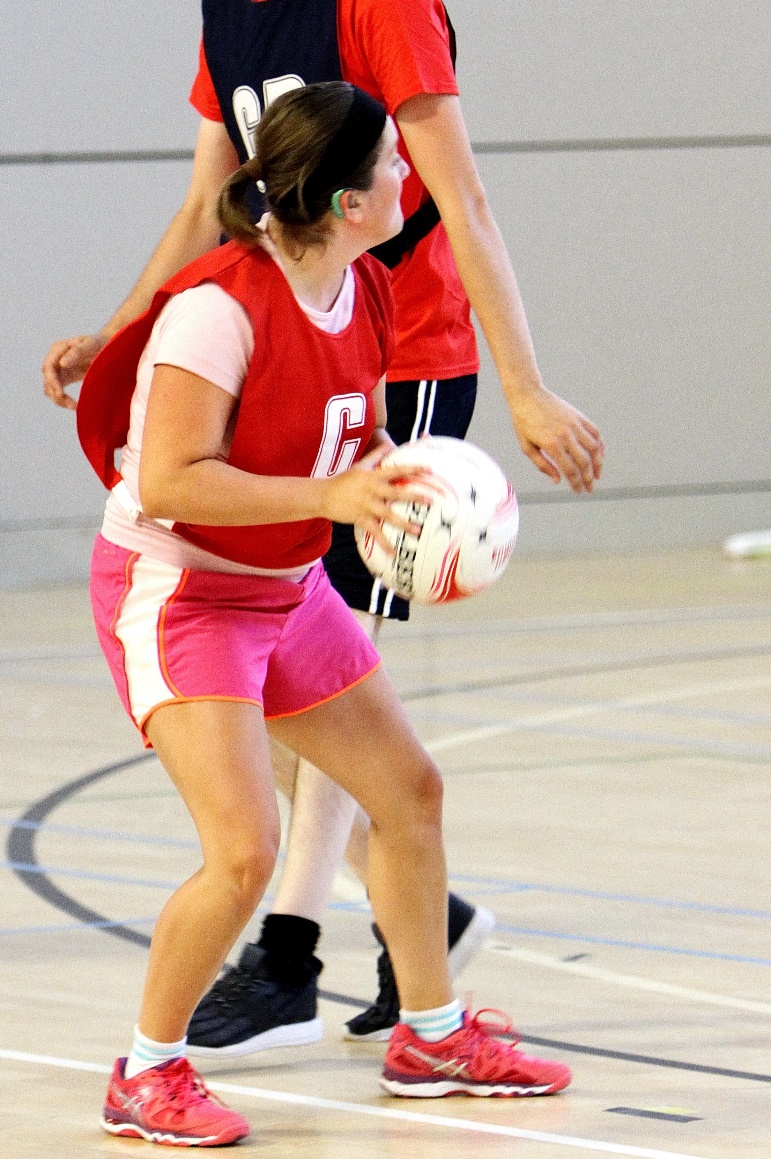 Date: Saturday 1st February 2020Venue: Lee Westwood Sports Centre, Nottingham Trent University, NG11 8SNDivisions: Learning DisabilityDeaf and hard-of-hearingEntry Deadline: Monday 13th January 2020Email entry forms to compevents@englandnetball.co.ukAvailability is limited, places will be awarded on a first come first served basis. Individual Player(s) RegistrationsMain contact for the above Players:Main Contact Signature: 							
*Please mark the box with an “x” to confirm this player is available to be photographed by England Netball as part of the event, which may be shared as part of the England Netball media channels. More information on the media policy can be found: https://www.englandnetball.co.uk/england-netball-privacy-policy/ Player NameD.O.B.GenderDisabilityPhoto Permissions*1/      /2/      /3/      /4/      /5/      /NameContact NumberE-mail Address 